รายการส่ง   กิจกรรมการแข่งขันงานศิลปหัตถกรรมนักเรียน ครั้งที่ 66  ปีการศึกษา  2559โรงเรียนอนุบาลลาดยาวกลุ่มสาระการเรียนรู้ศิลปะ  ( สาระทัศนศิลป์)รายการที่ชื่อกิจกรรมระดับชั้นระดับชั้นระดับชั้นประเภทประเภทรหัส  13 หลักรายชื่อนักเรียนครูผู้ฝึกสอน/เบอร์โทรรายการที่ชื่อกิจกรรมปฐมวัยป.1-3ป.4-6เดี่ยวทีม(จำนวน นร.แข่งขัน)รหัส  13 หลักรายชื่อนักเรียนครูผู้ฝึกสอน/เบอร์โทร1การแข่งขัน“ ศิลป์สร้างสรรค์ ”---1.1.1การแข่งขัน“ ศิลป์สร้างสรรค์ ”---1.1.2การแข่งขันวาดภาพระบายสี---1.1.การแข่งขันวาดภาพระบายสี---1.1.5*การสร้างสรรค์ภาพโดยการปะติด---ทีม 2 คน1.1.การสร้างสรรค์ภาพโดยการปะติด---ทีม 2 คน2.2.การสร้างสรรค์ภาพโดยการปะติด---ทีม 2 คน7*การแข่งขันประติมากรรม---ทีม 3 คน1.1.2.2.3.3.การแข่งขันประติมากรรม---ทีม 3 คน1.1.2.2.3.3.44รวม8 กิจกรรม8 กิจกรรม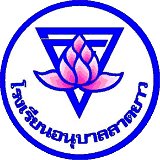 